													Приложение												к постановлению администрации											МО «Зеленоградский муниципальный округ												Калининградской области»												от  « 21»   марта  2023 года   №  782 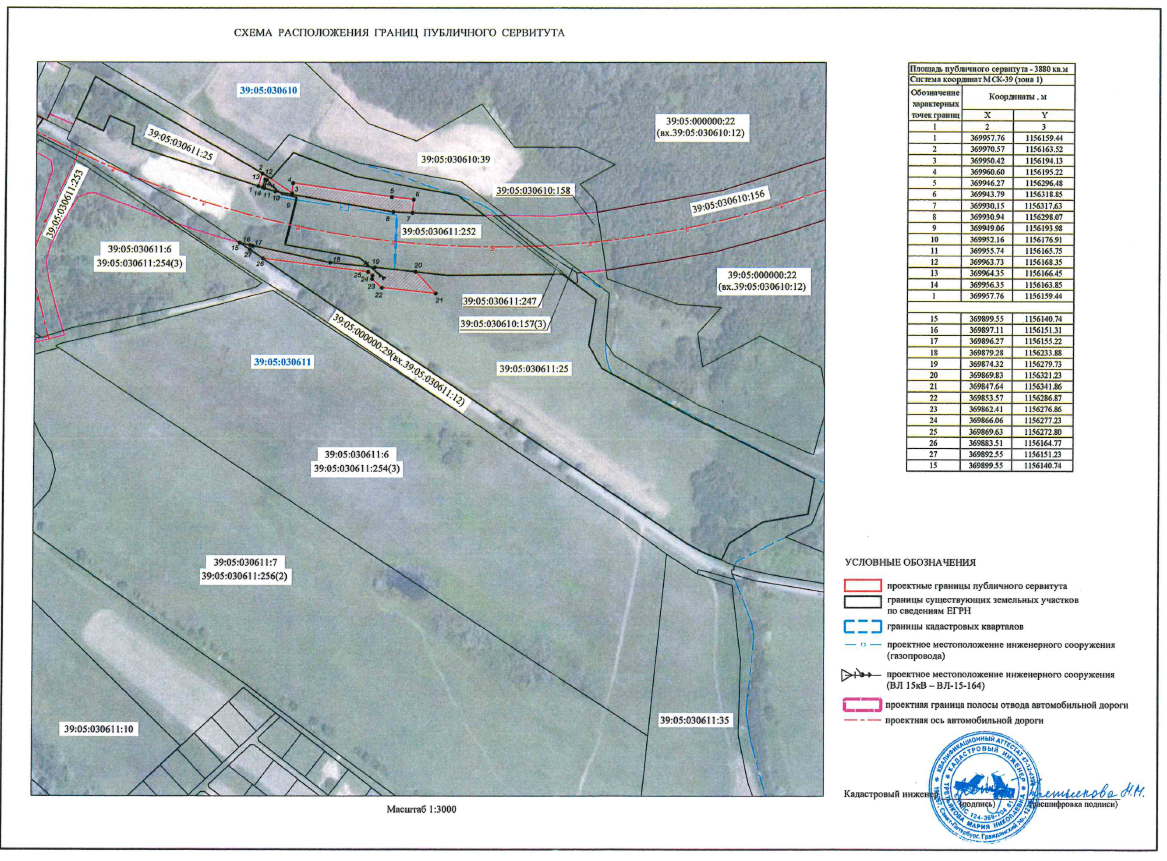 